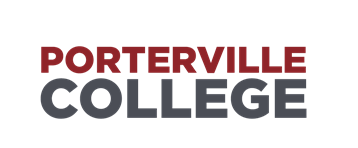 Strategic Planning CommitteeAgenda2:00 PM – 3:00 PM     September 29, 2022 – L-405 Accessibility Note:  If you are an individual with a disability and need accomodations please contact Ayla Mora 559-791-2298Call to OrderApproval of AgendaApproval of MinutesDiscussion ItemsProgram Review HandbookIPAA DocumentAnnouncementsFuture Agenda ItemsAdjournment:   Next scheduled meeting – October 13th 2022- L-405